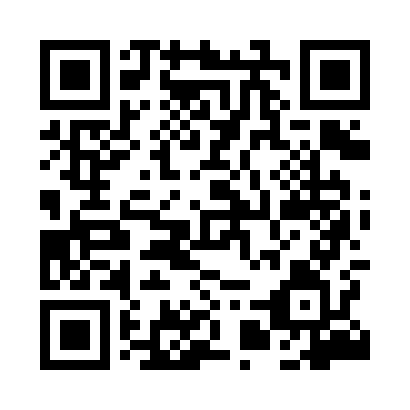 Prayer times for Lodyna, PolandWed 1 May 2024 - Fri 31 May 2024High Latitude Method: Angle Based RulePrayer Calculation Method: Muslim World LeagueAsar Calculation Method: HanafiPrayer times provided by https://www.salahtimes.comDateDayFajrSunriseDhuhrAsrMaghribIsha1Wed2:505:0712:275:327:479:552Thu2:475:0512:275:337:499:573Fri2:445:0312:265:337:5010:004Sat2:415:0212:265:347:5210:025Sun2:385:0012:265:357:5310:056Mon2:354:5912:265:367:5510:087Tue2:324:5712:265:377:5610:108Wed2:294:5512:265:387:5810:139Thu2:264:5412:265:397:5910:1610Fri2:234:5212:265:408:0010:1911Sat2:204:5112:265:408:0210:2112Sun2:174:4912:265:418:0310:2413Mon2:134:4812:265:428:0510:2714Tue2:104:4712:265:438:0610:3015Wed2:104:4512:265:448:0710:3316Thu2:094:4412:265:458:0910:3517Fri2:094:4312:265:458:1010:3518Sat2:084:4112:265:468:1110:3619Sun2:084:4012:265:478:1310:3720Mon2:074:3912:265:488:1410:3721Tue2:074:3812:265:488:1510:3822Wed2:074:3712:265:498:1710:3823Thu2:064:3612:265:508:1810:3924Fri2:064:3512:275:518:1910:3925Sat2:064:3412:275:518:2010:4026Sun2:054:3312:275:528:2110:4127Mon2:054:3212:275:538:2310:4128Tue2:054:3112:275:538:2410:4229Wed2:044:3012:275:548:2510:4230Thu2:044:2912:275:558:2610:4331Fri2:044:2812:275:558:2710:43